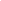 POOL USE June-September only. Any rental group using the pool is responsible for furnishing a qualified life guard while the pool is in use.  A qualified lifeguard shall mean any person over 18 years of age, in good physical condition, having a current registered WSI, Red Cross or other approved lifeguard certification, and having no other duty to perform while in attendance at the pool.  A copy of the certificate with current date must be submitted prior to pool use.  Pool use shall be during daylight hours only (8:00 a.m. to 8:00 p.m.)   Failure to comply with any of the rules will necessitate the closure of the pool.  Deposit This agreement must be accompanied by a deposit 10% of the estimated total cost or $250.00, whichever is greater, in order to assure the reservation.  Retain (1) copy for your recordsCancellation PolicyNotification of cancellation 60-90 days prior to scheduled date will result in loss of deposit.Notification of cancellation 45-59 days prior to scheduled date will result in a charge of 25% of estimated cost.Notification of cancellation 30-44 days prior to scheduled date will result in a charge of 50% of estimated cost.Notification of cancellation 14-29 days prior to scheduled date will result in a charge of 75% of estimated cost.  Notification of cancellation less than 14 days prior to scheduled date will result in a charge of 100% of estimated cost. Unless the Waskowitz District Office is notified of a decrease in the total number attending at least two work days before the first scheduled meal at Camp, the group will be charged on the basis of “Est. Total No. Campers” or actual number of Campers, whichever is higher.  Billing Regulations:Rates quoted do not include bedding, linen, recreation equipment, or audio-visual equipment.  Provision of these are the responsibility of the renting group.  Camp equipment may be provided at an additional charge.  A statement of charges will be sent to the lessee shortly after the rental period ends.  Prompt payment should be made to Highline School District and sent to Highline School District, 15675 Ambaum Blvd. S.W., Burien, WA  98166.  The rates quoted by Camp staff are arrived at on the basis that the lessee will leave the Camp in the same order and in as good condition as they found it on arrival.  An added charge will be made if additional work must be done to ready the Camp for the next group.  The lessee will be held financially accountable for any damage to Camp equipment or facilities done by a member or members of the leasing group.  Adequate adult supervision must be provided for all youth groups.  It is suggested that a minimum ratio for a mixed group of youth or teenagers should be 1 to 10. Meal menus will be developed by Camp staff.  Special requests should be arranged with the Head Cook at least 3 weeks prior to arrival.  Groups under 75 participants are subject to sharing camp with any other group at the camp staff’s discretion. GENERAL RULES AND REGULATIONSIt is requested that the “Person in Charge at Camp” go over the following regulations with his/her group before their arrival at Camp.  He/she must see that all regulations are adhered to by members of his/her group.  Further, it is proposed that the following general regulations will be observed:Firearms, air rifles, pellet guns, slingshots, look alike weapons, alcoholic beverages, illegal drugs/substances etc, are not allowed on the grounds.No smoking is allowed on Camp property.No campfires will be set without permission of the Camp staff.Thermostats will be regulated only by Camp personnel.Absolutely no tampering with the fire protection sprinkler system or fire alarm boxes located in each cabin.  No material (i.e. towels, clothing, posters, etc., should be hung over or near heaters or lights at any time.Fire regulations state “No vehicles shall be parked in or near the vicinity of buildings”.  Vehicles are to be parked in the Camp parking lot only.  No Camp equipment, i.e. beds, gear boxes, mattresses, tables, chalkboards shall be moved without permission of the Camp staff.  If moved, they are to be returned to the original location prior to departure.Swimmers must obey pool regulations (posted at pool entrance).  A pool key will be provided to the “Person In Charge”.  The pool must be kept locked when qualified lifeguard is not on duty.  The pool is open June through August.  Meals are served family style or buffet style in the Dining Hall at 8:00 a.m., 12:00 noon, and 5:30 p.m.  Dinners after 5:30 p.m. will result in an additional charge.  Pets are not allowed on Camp property.Guests of members of the lease group may not use the facility or will be charged as part-time users.  Walk only on established paths or trails.No trees, plants or shrubs may be cut.The Waskowitz phones are for our business purposes.  Please provide your group with a cell phone number to use while at Waskowitz. OrganizationOrganizationOrganizationRedmond Parents Co-opRedmond Parents Co-opRedmond Parents Co-opRedmond Parents Co-opRedmond Parents Co-opAddressAddress16540 NE 80th St. Redmond WA 9805216540 NE 80th St. Redmond WA 9805216540 NE 80th St. Redmond WA 9805216540 NE 80th St. Redmond WA 9805216540 NE 80th St. Redmond WA 9805216540 NE 80th St. Redmond WA 98052Phone Phone Phone 801.380.0129801.380.0129801.380.0129801.380.0129801.380.0129Billing Contact (BC)Billing Contact (BC)Paul MeyerPaul MeyerPaul MeyerPaul MeyerPaul MeyerPaul MeyerBC PhoneBC PhoneBC Phone425.505.8220425.505.8220425.505.8220425.505.8220425.505.8220BC EmailBC Emailpaul.meyer@outlook.compaul.meyer@outlook.compaul.meyer@outlook.compaul.meyer@outlook.compaul.meyer@outlook.compaul.meyer@outlook.comCamp Point (CP)Camp Point (CP)Camp Point (CP)Shiree WrightShiree WrightShiree WrightShiree WrightShiree WrightShiree WrightShiree WrightShiree WrightShiree WrightShiree WrightShiree WrightShiree WrightShiree WrightCP PhoneCP PhoneCP Phone801.380.0129801.380.0129801.380.0129801.380.0129801.380.0129CP EmailCP Emailcleo5878@yahoo.comcleo5878@yahoo.comcleo5878@yahoo.comcleo5878@yahoo.comcleo5878@yahoo.comcleo5878@yahoo.comCAMPER INFORMATIONCAMPER INFORMATIONCAMPER INFORMATIONCAMPER INFORMATIONCAMPER INFORMATIONCAMPER INFORMATIONCAMPER INFORMATIONCAMPER INFORMATIONCAMPER INFORMATIONCAMPER INFORMATIONCAMPER INFORMATIONCAMPER INFORMATIONCAMPER INFORMATIONCAMPER INFORMATIONCAMPER INFORMATIONCAMPER INFORMATIONAge of Campers:Age of Campers:Age of Campers:ToddlersToddlers#Female Campers:#Female Campers:#Female Campers:#Female Campers:#Male Campers:#Male Campers:#Male Campers:Total Adults:Total Adults:Total Adults:5050# of Female:# of Female:# of Female:# of Female:# of Male:# of Male:# of Male:Total Number:Total Number:Total Number:104 between toddlers and parents 104 between toddlers and parents 104 between toddlers and parents 104 between toddlers and parents 104 between toddlers and parents 104 between toddlers and parents 104 between toddlers and parents 104 between toddlers and parents 104 between toddlers and parents 104 between toddlers and parents 104 between toddlers and parents 104 between toddlers and parents 104 between toddlers and parents Group Notes:Group Notes:Group Notes:Not all campers will be staying the nightNot all campers will be staying the nightNot all campers will be staying the nightNot all campers will be staying the nightNot all campers will be staying the nightNot all campers will be staying the nightNot all campers will be staying the nightNot all campers will be staying the nightNot all campers will be staying the nightNot all campers will be staying the nightNot all campers will be staying the nightNot all campers will be staying the nightNot all campers will be staying the nightTIMING/MEAL INFORMATIONTIMING/MEAL INFORMATIONTIMING/MEAL INFORMATIONTIMING/MEAL INFORMATIONTIMING/MEAL INFORMATIONTIMING/MEAL INFORMATIONTIMING/MEAL INFORMATIONTIMING/MEAL INFORMATIONTIMING/MEAL INFORMATIONTIMING/MEAL INFORMATIONTIMING/MEAL INFORMATIONTIMING/MEAL INFORMATIONTIMING/MEAL INFORMATIONTIMING/MEAL INFORMATIONTIMING/MEAL INFORMATIONTIMING/MEAL INFORMATIONArrival Date:4/20/20184/20/20184/20/20184/20/20184/20/2018Time:4444First Meal:First Meal:First Meal:DinnerDinnerDeparture Date:4/21/20184/21/20184/21/20184/21/20184/21/2018Time:11111111Last Meal:Last Meal:Last Meal:BreakfastBreakfastTime:First Meal:Total Meals Breakfast(s): Breakfast(s): Breakfast(s):111Lunch(es):Lunch(es):Dinner(s):Dinner(s):111Meal Notes:Price per person $56 per person  $22 for Friday night only campers  (The total charge is based on 104 people) Price per person $56 per person  $22 for Friday night only campers  (The total charge is based on 104 people) Price per person $56 per person  $22 for Friday night only campers  (The total charge is based on 104 people) Price per person $56 per person  $22 for Friday night only campers  (The total charge is based on 104 people) Price per person $56 per person  $22 for Friday night only campers  (The total charge is based on 104 people) Price per person $56 per person  $22 for Friday night only campers  (The total charge is based on 104 people) Price per person $56 per person  $22 for Friday night only campers  (The total charge is based on 104 people) Price per person $56 per person  $22 for Friday night only campers  (The total charge is based on 104 people) Price per person $56 per person  $22 for Friday night only campers  (The total charge is based on 104 people) Price per person $56 per person  $22 for Friday night only campers  (The total charge is based on 104 people) Price per person $56 per person  $22 for Friday night only campers  (The total charge is based on 104 people) Price per person $56 per person  $22 for Friday night only campers  (The total charge is based on 104 people) Price per person $56 per person  $22 for Friday night only campers  (The total charge is based on 104 people) Price per person $56 per person  $22 for Friday night only campers  (The total charge is based on 104 people) Price per person $56 per person  $22 for Friday night only campers  (The total charge is based on 104 people) Price per person $56 per person  $22 for Friday night only campers  (The total charge is based on 104 people) Total ChargeTotal Charge$ 5,824.00$ 5,824.00$ 5,824.00$ 5,824.00$ 5,824.00$ 5,824.00$ 5,824.00Date Insurance  Certificate ReceivedDate Insurance  Certificate ReceivedDate Insurance  Certificate ReceivedDate Insurance  Certificate ReceivedDepositDeposit$ 582.00$ 582.00$ 582.00$ 582.00$ 582.00$ 582.00$ 582.00Date Insurance  Certificate ReceivedDate Insurance  Certificate ReceivedDate Insurance  Certificate ReceivedDate Insurance  Certificate ReceivedAmount DueAmount Due$ $ $ $ $ $ $ Organization:Camp WaskowitzOrganizationSignature:KWSignature:Date:Date